Исмагилова Ольга Александровна МДОБУ д\с №2 "Берёзка"ВоспитательМастер - класс "Открытка  для мамы"       Предлагаю мастер-класс по созданию открытки для мамы в технике торцевания.Для работы нам понадобятся: крепированная бумага разных цветов, ножницы, клей, ручка с толстым стержнем.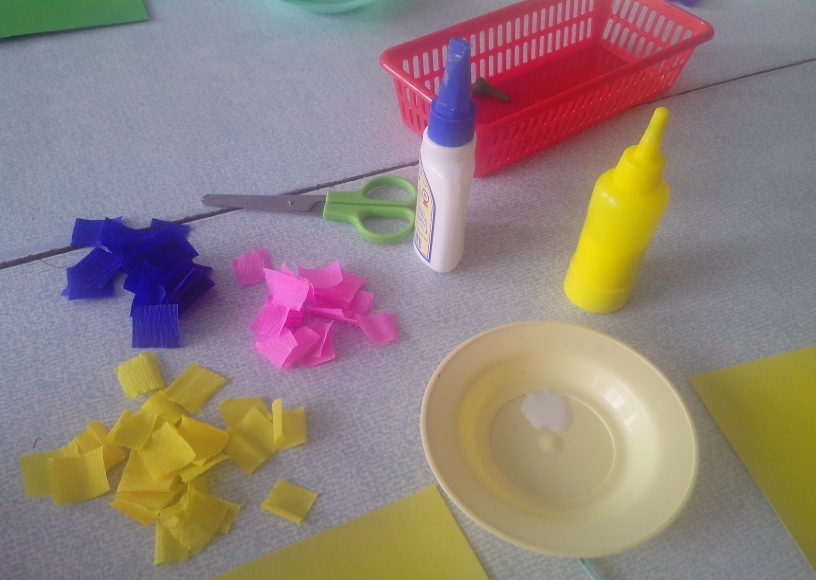        Далее нужно определиться с рисунком, мы будем делать цветок с пятью лепестками.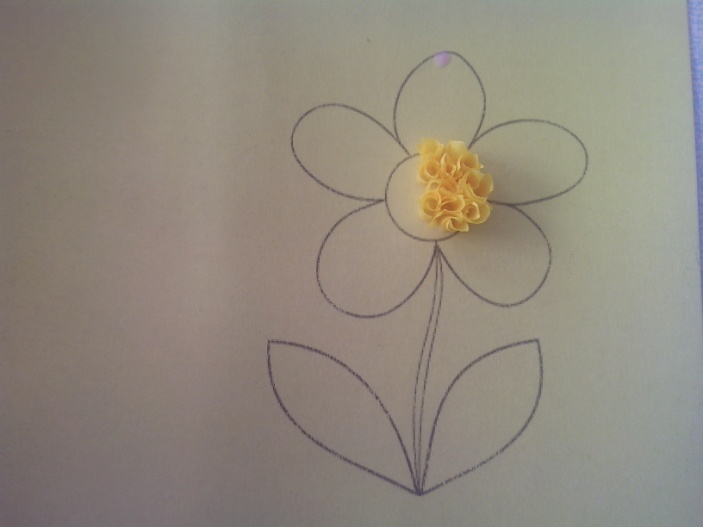        Крепированную бумагу нужно нарезать квадратиками 2*2 см. Далее по одному квадратику, положа на указательный палец, нужно обернуть бумагу вокруг стержня и обмакнув в клей приклеить к цветку в нужном месте.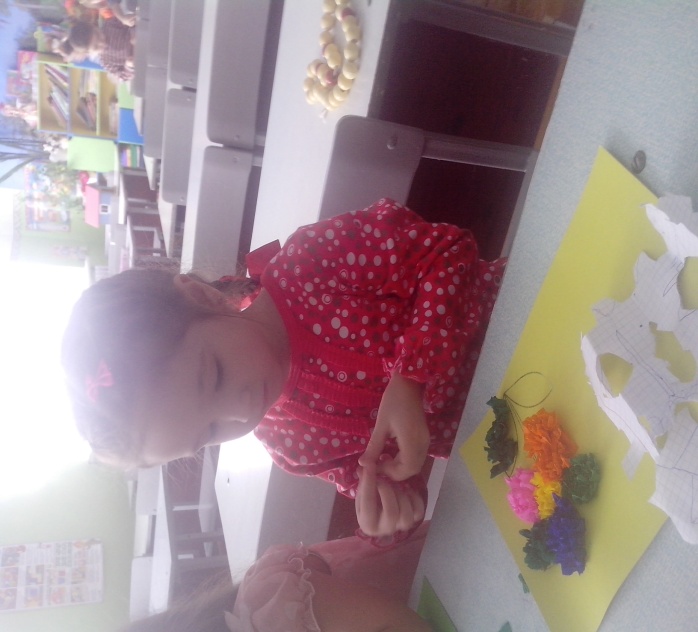         В результате  должна получиться вот такая замечательная открытка, созданная своими руками для наших любимых мам.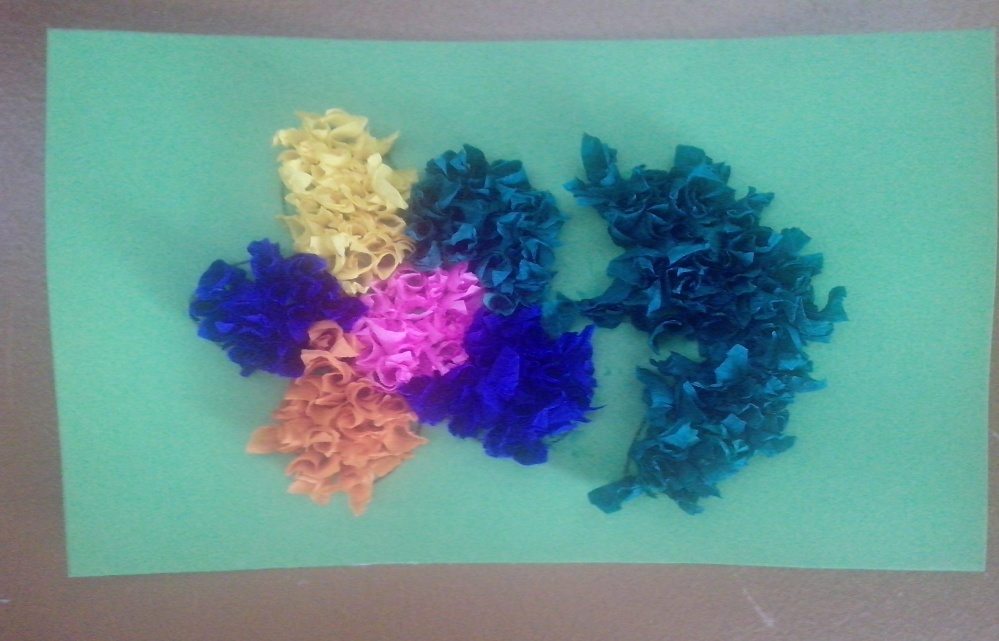 